2012 WHITE OUT T-ShirtsFriday September 28thvs. Harrington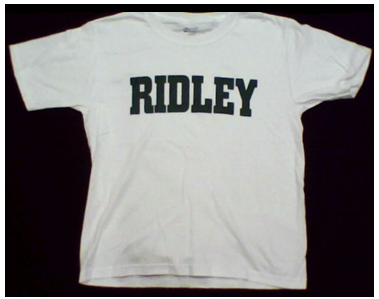      $6 each 3 for $15--------------------------------------------------RETURN BOTTOM PORTION-------------------------------------------------Youth sizes: Small _______  Medium _______  Large _______Adult sizes:  Small _______   Medium _______   Large _______  XL _______$7 each : XXL _______  XXXL_______      Total Cost: _______Name: __________________________ School:__________________________     Teacher: _________________________ Grade: _____ Room Number: ________     Address___________________________________________________________CONTACT Phone # H/C____________________________________      Make Checks payable “Ridley Football Boosters”      Can be mailed to 	    Po Box 271 Folsom, Pa. 19033       Return ASAP no orders accepted after Friday September 21st 